JämförelsetabellerI denna bilaga redovisas en jämförelse med de prognoser som lämnades till regeringen den 20 januari 2016. Det underlag från Konjunkturinstitutet som användes till de prognoser som lämnades till regeringen i januari har också använts till prognoserna till budgetunderlaget. Däremot har prognosen för balanstalet och balansindex förändrats. Prognosen för balansindex har sänkts något för 2017. Till skillnad från föregående prognos beräknas att det även 2018 kommer att finnas ett balansindex som är lägre än inkomstindex. Dessa förändringar redovisas som ”Ändrade makroekonomiska antaganden”. Andra förändringar redovisas under respektive anslag.   11.1:1	Garantipension till ålderspensionI tabellen nedan görs en jämförelse med föregående prognos som lämnades till regeringen i januari 2016.Prognosjämförelse. Beloppen anges i 1000-tal kronor Volym- och strukturförändringarUtgifterna för garantipension beräknas bli något högre jämfört med föregående anslagsuppföljning beroende på något högre retroaktiva utgifter. Ändrade makroekonomiska antagandenUtgifterna för garantipension beräknas bli något högre jämfört med föregående anslagsuppföljning beroende på något lägre balansindex för åren 2017-2018. 11.1:2	Efterlevandepensioner till vuxnaI tabellen nedan görs en jämförelse med föregående prognos som lämnades till regeringen i januari 2016.Prognosjämförelse. Beloppen anges i 1000-tal kronor Ändrade makroekonomiska antagandenUtgiftsprognosen har sänkts något 2017 och 2018 på grund av den ändrade prognosen för balansindex. Balansindex påverkar vissa änkepensioner.11.1:3	Bostadstillägg till pensionärerI tabellen nedan görs en jämförelse med föregående prognos som lämnades till regeringen i januari 2016.Prognosjämförelse. Beloppen anges i 1000-tal kronor Volym- och strukturförändringarUtgiftsprognosen är höjd jämfört med föregående anslagsuppföljning eftersom antalet förmånstagare beräknas bli högre. Det är fler som beräknas få bostadstillägg än tidigare. Antalet ålderpensionärer ökar och det har en höjande effekt på antalet. Antalet utrikesfödda över 65 år ökar i antal och flera av dessa antas ha låga pensioner. Tidigare regelförändringar av bostadstillägget bidrar också på sikt att antalet förmånstagare blir något fler. Ändrade makroekonomiska antagandenUtgiftsprognosen är höjd för åren 2017-2018 jämfört med föregående anslagsuppföljning eftersom balansindex är sänkt för dessa år. När balansindex blir lägre minskar den bidragsgrundande inkomsten och det har en höjande effekt på bostadstillägget.1.1:4	ÄldreförsörjningsstödI tabellen nedan görs en jämförelse med föregående prognos som lämnades till regeringen i januari 2016.Prognosjämförelse. Beloppen anges i 1000-tal kronor Volym- och strukturförändringarUtgiftsprognosen har sänkts jämfört med föregående anslagsuppföljning. Antalet förmånstagare beräknas bli något lägre jämfört med föregående prognos. Statistik för januari tyder på ett något lägre medelantal.11.2:1	PensionsmyndighetenI tabellen nedan görs en jämförelse med föregående prognos som lämnades till regeringen i januari 2016.Prognosjämförelse. Beloppen anges i 1000-tal kronor Den nya prognosen avseende anslaget har sänkts något från innevarande och framåt. Detta beror på nya beräkningar av fördelningen mellan Pensionsmyndighetens finansieringskällor för administrationen i samband med framtagande av myndighetens budgetunderlag för åren 2017-2019. För 2016 och 2017 har de nya prognoserna dessutom kompletterats med de äskanden om extra anslagsmedel som finns i hemställan i budgetunderlaget. De totala administrationskostnaderna, alla finansieringskällor inräknade, är oförändrade jämfört med föregående prognos för åren 2018-2020.12.1:5	Barnpension och efterlevandestödI tabellen nedan görs en jämförelse med föregående prognos som lämnades till regeringen i januari 2016.Prognosjämförelse. Beloppen anges i 1000-tal kronor Volym- och strukturförändringarPrognosen för antalet efterlevandestöd har höjts. Orsaken är en ny prognos från Migrationsverket om antalet ensamkommande flyktingbarn med mera. Vår prognos i januari baserades på Migrationsverkets oktoberprognos. Emellertid utgick vi då från den nedre gränsen i de prognosintervall som Migrationsverket redovisade. Orsaken var ändrade regler och tillämpningar för flyktingmottagande som genomförts efter oktober 2015 (till exempel ID-kontroller). Vår nya prognos baseras på intervallmitten i de prognosintervall som Migrationsverket redovisar i sin nya prognos.   12.1:7	Pensionsrätt för barnårI tabellen nedan görs en jämförelse med föregående prognos som lämnades till regeringen i januari 2016.Prognosjämförelse. Beloppen anges i 1000-tal kronor Volym- och strukturförändringarPrognosen är höjd jämfört med föregående anslagsuppföljning beroende på utfallsstatistik för 2014 (intjänande) gällande antal och medelbelopp enligt de tre olika beräkningsalternativen. Andelarna och därmed antalet personer enligt de tre olika beräkningsalternativen har skattats om i prognosen beroende på den nya statistiken.Ändrat regleringsbelopp avseende tre år tidigarePrognosen är höjd jämfört med föregående anslagsuppföljning beroende på utfallsstatistik för 2014 (se ovan). Ålderspensionssystemet vid sidan av statsbudgetenI tabellen nedan görs en jämförelse med föregående prognos som lämnades till regeringen i januari 2016.Prognosjämförelse. Beloppen anges i 1000-tal kronor Ändrade makroekonomiska antagandenUtgiftsprognosen för inkomstpensioner och tilläggspensioner har sänkts något för 2017 och 2018 på grund av den ändrade prognosen för balansindex. Förändring av administrationskostnaderFör 2015 blev utfallet preliminärt högre för AP-fondernas provisionskostnader men lägre för interna administrationskostnader jämfört med föregående prognos. Detta har föranlett justeringar av prognosen för dessa utgifter.  Förändrad prognos för premiepensionerUtgiftsprognosen för premiepensioner har sänkts på grund av utvecklingen av aktiekurserna under januari 2016.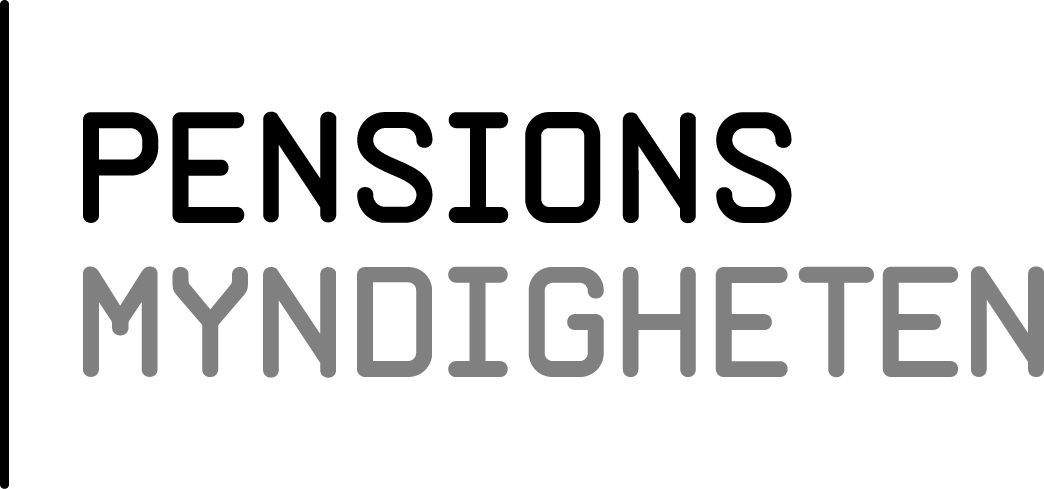 Bilaga 4Bilaga 42016-02-192016-02-19Dnr/ref.VER 2016-420162017201820192020Föregående prognos14 385 70013 151 20012 589 90012 662 60013 218 400Överföring till/från andra anslagÄndrade makroekonomiska antaganden+5 000+13 000+6 000+2 000Volym- och strukturförändringar+33 600+33 700+34 600+38 700+45 600Ny regeländringÖvrigtNy prognos 14 419 30013 189 90012 637 50012 707 30013 266 000Differens i 1000-tal kronor+33 600+38 700+47 600+44 700+47 600Differens i procent+0,2+0,3+0,4+0,4+0,420162017201820192020Föregående prognos11 913 40011 560 90011 152 80010 660 60010 111 300Överföring till/från andra anslagÄndrade makroekonomiska antaganden––1 600–2 100+100–Volym- och strukturförändringarNy regeländringÖvrigtNy prognos 11 913 40011 559 30011 150 70010 660 70010 111 300Differens i 1000-tal kronor0–1 600–2 100+1000Differens i procent0,00,00,00,00,020162017201820192020Föregående prognos8 337 2008 079 5007 851 4007 753 7007 703 100Överföring till/från andra anslagÄndrade makroekonomiska antaganden+3 500+4 800Volym- och strukturförändringar+74 100+165 600+253 100+338 800+432 400Ny regeländringÖvrigtNy prognos 8 411 3008 248 6008 109 3008 092 5008 135 500Differens i 1000-tal kronor+74 100+169 100+257 900+338 800+432 400Differens i procent+0,9+2,1+3,3+4,4+5,620162017201820192020Föregående prognos887 200967 8001 048 3001 124 1001 202 600Överföring till/från andra anslagÄndrade makroekonomiska antagandenVolym- och strukturförändringar-5 200-5 400-5 500-5 600-5 700Ny regeländringÖvrigtNy prognos 882 000962 4001 042 8001 118 5001 196 900Differens i 1000-tal kronor-5 200-5 400-5 500-5 600-5 700Differens i procent-0,6-0,6-0,5-0,5-0,520162017201820192020Föregående prognos543 600551 613563 130573 362581 438Överföring till/från andra anslagsposterÄndrade makroekonomiska antagandenVolym- och strukturförändringarNy regeländringÖvrigt-13 590-13 396Hemställan i budgetunderlaget+5 000+7 000Ny prognos 535 010545 217549 052559 028566 902Differens i 1000-tal kronor-8 590-6 396-14 078-14 334-14 536Differens i procent-1,6-1,2-2,5-2,5-2,520162017201820192020Föregående prognos957 4001 148 5001 305 2001 361 8001 421 400Överföring till/från andra anslagÄndrade makroekonomiska antagandenVolym- och strukturförändringar+500+8 400+38 000+87 900+141 700Ny regeländringÖvrigtNy prognos 957 9001 156 9001 343 2001 449 7001 563 100Differens i 1000-tal kronor+500+8 400+38 000+87 900+141 700Differens i procent+0,1+0,7+2,9+6,5+10,02017201820192020Föregående prognos för anslagsposten7 512 2007 645 9008 174 8008 723 200Överföring till/från andra anslag----Ändrade makroekonomiska antaganden för prognosåret0000Volym- och strukturförändringar för prognosåret16 00016 30017 10016 800Ny regeländring---Ändrat regleringsbelopp avseende tre år tidigare-10017 90017 1000Övrigt----Ny prognos för anslagsposten7 528 1007 680 1008 209 0008 740 000Differens i 1000-tal kronor15 90034 20034 20016 800Differens i procent+0,2   +0,4   +0,4   +0,2   20162017201820192020Föregående prognos293 030 000309 978 000327 622 000341 365 000353 828 000Varav utgifter under utgiftstaket285 383 000300 749 000316 586 000328 181 000338 106 000Ändrade makroekonomiska antaganden––124 000–179 000––Volym- och strukturförändringar–––––Ny regeländring–––––Förändring av överföringar till EG–––––Förändring av administrationskostnader+14 000+12 000+14 000+17 0000Ny prognos utgifter under utgiftstaket285 397 000300 637 000316 421 000328 198 000338 106 000Förändrad prognos för premiepensioner–11 000–387 000–463 000–554 000–650 000Ny prognos 293 033 000309 479 000326 994 000340 828 000353 178 000Differens i 1000-tal kronor+3 000–499 000–628 000–537 000–650 000Differens i procent0,0–0,2–0,2–0,2–0,2